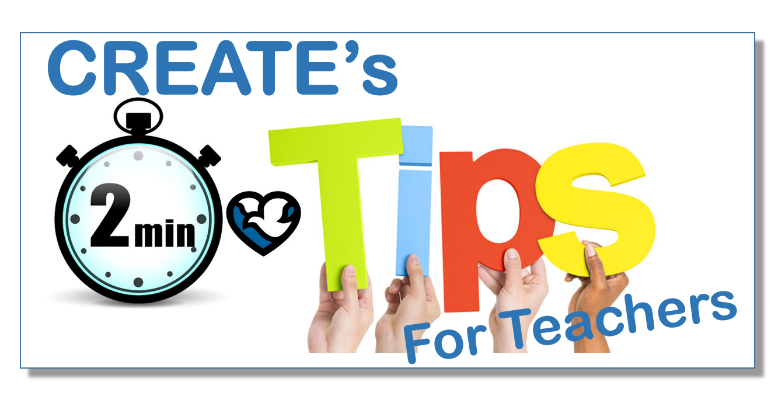 Fall 2018The following different links that we sent out as part of our 2-minute tips for this semester, which are sent out every two weeks and are related to this semester’s lunch-and-learns:Minding Our Ps and Qs - Tactics for Promoting Professionalism Lunch & Learnhttps://www.youtube.com/watch?v=vgqy3vxX62I – a nursing student made video showing how and how not to treat patients – more than 2-minutes but very humorous "Not Another Worksheet!" - Overcoming Activity Fatigue Lunch & Learnhttps://www.youtube.com/watch?v=LhlkZuC8Kzc – watch the first 2-minutes of this video (or longer) to learn how to use the learning pyramid to increase active teaching "Clickers? Apps? WebEx? Hooray!" Lunch & Learn https://www.youtube.com/watch?v=GEmuEWjHr5c - again, a little longer than 2-minutes, this engaging video provides insights into the impact that technologies have and not had in educationChoose one of the following websites on top Ed Tech tools to try:https://www.cultofpedagogy.com/6-tech-tools-2018/ https://www.teachervision.com/educational-technology/top-10-educational-technology-resources https://www.emergingedtech.com/2016/09/9-educational-technologies-that-are-most-exciting-right-now-2016-17-update/ 